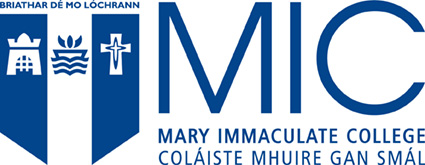 EMPLOYMENT APPLICATION FORMI have read, understood and accept the conditions laid out in Section 5 of the job specification outlining the application and selection process. 		Yes	 	No	Post Applied For: 	LINC CPD Programme Teaching and Learning Designer (Analyst Programmer – Grade 2) 	Closing Date:	                      2pm on Wednesday 29th May 2024SECTION 1:  PERSONAL DETAILSSurname					   First Name						TitleCorrespondence AddressSECTION 2: EDUCATIONThird Level Education:Academic, Professional or technical Qualifications– give details in date order starting with earliest qualificationAdditional Courses/Training:Courses Currently Being Undertaken:SECTION 3: EMPLOYMENT RECORDPlease note all positions held following fulltime education. Start with your current position and work backwards. Please explain any gaps in employment.SECTION 4: CANDIDATE CRITERIAPlease detail your experience, skills, knowledge and any training undertaken under the following criteria.  Try to be as concise as possible without omitting any important informationSECTION 5: ADDITIONAL INFORMATIONPlease give details of any achievements; interest or other additional information, which you feel, may support your application.__________________________________________________________________________________________Where did you learn of this vacancy?										Notice period to current employer? ________________________________________________________________________________SECTION 6: REFERENCESPLEASE NOTE THAT WHERE SHORTLISTING OF APPLICATIONS TAKES PLACE, IT WILL BEBASED ON THE INFORMATION GIVEN, BY YOU, IN THIS APPLICATIONData Privacy NoticeRecruitment and SelectionMIC collects and processes personal data relating to job applicants as part of its recruitment process. This data is treated with the highest standards of security and confidentiality in accordance with the General Data Protection Regulations (GDPR).  Data may be contained in application forms or CVs submitted by you, obtained from your passport or other identity documents, or collected through interviews or other forms of assessment.   We will only seek information from third parties, such as referees and An Garda Síochána, if your application is successful and we will inform you that we are doing so.  Your information may be shared for the purposes of the recruitment exercise with members of the HR team, interviewers involved in the recruitment process, managers in the department with a vacancy and IT staff if access to the data is necessary for the performance of their roles.  Your data will be stored on your application record, in HR management systems and on other IT systems (including email).  If your application is unsuccessful, MIC will keep your personal data on file in accordance with its records retention schedule.  If your application for employment is successful, personal data gathered during the recruitment process will be transferred to your Human Resources and payroll files (electronic and paper based) and retained during your employment and in accordance with the MIC records retention schedule. For further information on how MIC organises and administers information in compliance with statutory requirements such as the Freedom of Information Act and the GDPR visit the Information Compliance section of our website https://www.mic.ul.ie/about-mic/information-complianceI consent to my data being processed in accordance with this data privacy notice.Signature:    ____________________________________    	Date: _____________________		Do you require a work permit to work in Ireland?(If you currently have a valid permission to work in Ireland that is not restricted to a particular employer, please indicate “no”)YesNoDaytime Contact No:Other Contact No:E-mail Address:DatesDatesName of CollegeCourse Taken(Please specify level on NFQ)Title of Qualification Obtained Cert., Diploma, Degree, etc.Name of Conferring BodyFrom	ToToName of CollegeCourse Taken(Please specify level on NFQ)Title of Qualification Obtained Cert., Diploma, Degree, etc.Name of Conferring BodyDatesDatesName of College/ Course ProviderCourse TitleTitle of qualification obtained (if any)Name of Conferring BodyFromToName of College/ Course ProviderCourse TitleTitle of qualification obtained (if any)Name of Conferring BodyFrom ToPeriod in monthsPOST TITLE:EMPLOYER: (Enter name & Address)EMPLOYER: (Enter name & Address)EMPLOYER: (Enter name & Address)BRIEF DESCRIPTION OF DUTIES & RESPONSIBILTIES:BRIEF DESCRIPTION OF DUTIES & RESPONSIBILTIES:BRIEF DESCRIPTION OF DUTIES & RESPONSIBILTIES:BRIEF DESCRIPTION OF DUTIES & RESPONSIBILTIES:REASON FOR LEAVING:REASON FOR LEAVING:REASON FOR LEAVING:REASON FOR LEAVING:From ToPeriod in monthsPOST TITLE:EMPLOYER: (Enter name & Address)EMPLOYER: (Enter name & Address)EMPLOYER: (Enter name & Address)BRIEF DESCRIPTION OF DUTIES & RESPONSIBILTIES:BRIEF DESCRIPTION OF DUTIES & RESPONSIBILTIES:BRIEF DESCRIPTION OF DUTIES & RESPONSIBILTIES:BRIEF DESCRIPTION OF DUTIES & RESPONSIBILTIES:REASON FOR LEAVING:REASON FOR LEAVING:REASON FOR LEAVING:REASON FOR LEAVING:From ToPeriod in monthsPOST TITLE:EMPLOYER: (Enter name & Address)EMPLOYER: (Enter name & Address)EMPLOYER: (Enter name & Address)BRIEF DESCRIPTION OF DUTIES & RESPONSIBILTIES:BRIEF DESCRIPTION OF DUTIES & RESPONSIBILTIES:BRIEF DESCRIPTION OF DUTIES & RESPONSIBILTIES:BRIEF DESCRIPTION OF DUTIES & RESPONSIBILTIES:REASON FOR LEAVING:REASON FOR LEAVING:REASON FOR LEAVING:REASON FOR LEAVING:From ToPeriod in monthsPOST TITLE:EMPLOYER: (Enter name & Address)EMPLOYER: (Enter name & Address)EMPLOYER: (Enter name & Address)BRIEF DESCRIPTION OF DUTIES & RESPONSIBILTIES:BRIEF DESCRIPTION OF DUTIES & RESPONSIBILTIES:BRIEF DESCRIPTION OF DUTIES & RESPONSIBILTIES:BRIEF DESCRIPTION OF DUTIES & RESPONSIBILTIES:REASON FOR LEAVING:REASON FOR LEAVING:REASON FOR LEAVING:REASON FOR LEAVING:From ToPeriod in monthsPOST TITLE:EMPLOYER: (Enter name & Address)EMPLOYER: (Enter name & Address)EMPLOYER: (Enter name & Address)BRIEF DESCRIPTION OF DUTIES & RESPONSIBILTIES:BRIEF DESCRIPTION OF DUTIES & RESPONSIBILTIES:BRIEF DESCRIPTION OF DUTIES & RESPONSIBILTIES:BRIEF DESCRIPTION OF DUTIES & RESPONSIBILTIES:REASON FOR LEAVING:REASON FOR LEAVING:REASON FOR LEAVING:REASON FOR LEAVING:Demonstrate your experience with a range of digital technologies and devices, virtual learning platforms, media development applications, content management systems, web communication and associated tools, demonstrating the integration of such tools to support and deliver blended, hybrid and/or online learning teaching, assessment and feedback;Provide evidence of practice and experience with technical problem identification, analysis and troubleshooting on digital learning systems, evaluating, documenting and responding to user queries and providing appropriate, informative support; Demonstrate your experience of working in partnership with a range of stakeholders to lead appropriate pedagogical enhancement of digital technologies for learning and teaching;